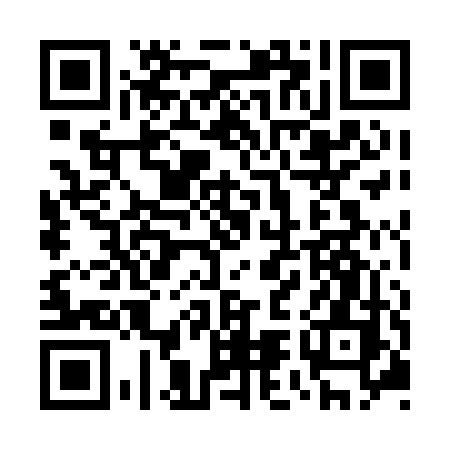 Prayer times for Ueht Ka Tshitaikant, Quebec, CanadaWed 1 May 2024 - Fri 31 May 2024High Latitude Method: Angle Based RulePrayer Calculation Method: Islamic Society of North AmericaAsar Calculation Method: HanafiPrayer times provided by https://www.salahtimes.comDateDayFajrSunriseDhuhrAsrMaghribIsha1Wed3:004:5112:145:207:389:302Thu2:574:4912:145:217:399:323Fri2:544:4812:145:227:419:354Sat2:524:4612:145:237:429:375Sun2:494:4412:145:247:449:406Mon2:464:4312:135:257:459:427Tue2:444:4112:135:267:479:458Wed2:414:3912:135:277:489:479Thu2:384:3812:135:287:509:5010Fri2:364:3612:135:287:519:5211Sat2:334:3512:135:297:539:5512Sun2:304:3312:135:307:549:5813Mon2:284:3212:135:317:5610:0014Tue2:254:3012:135:327:5710:0315Wed2:234:2912:135:337:5910:0516Thu2:214:2712:135:348:0010:0717Fri2:204:2612:135:348:0110:0718Sat2:194:2512:135:358:0310:0819Sun2:194:2312:135:368:0410:0920Mon2:184:2212:145:378:0510:1021Tue2:174:2112:145:388:0710:1022Wed2:174:2012:145:388:0810:1123Thu2:164:1912:145:398:0910:1224Fri2:164:1812:145:408:1110:1225Sat2:154:1712:145:418:1210:1326Sun2:154:1612:145:418:1310:1427Mon2:154:1512:145:428:1410:1428Tue2:144:1412:145:438:1510:1529Wed2:144:1312:145:438:1610:1630Thu2:134:1212:155:448:1710:1631Fri2:134:1112:155:458:1910:17